                                  Литературное чтение, 4 класс1. Цель работы для промежуточной аттестации. (демоверсия)2.Перечень проверяемых образовательных результатов:читать свободно, бегло и выразительно вслух и про себя, со скоростью, позволяющей понимать смысл прочитанногопонимать смысл текста;использовать простейшие формы интерпретации текста использовать простейшие приёмы анализа текставысказывать и обосновывать собственное мнениесамостоятельно находить в тексте простые средства изображения и выражения чувств героя.отличать художественные произведения разных жанров (сказки, басни, былины и др.);реконструировать текст, восстанавливая последовательность событий;	писать небольшие по объему сочинения на основе литературных впечатлений;устанавливать взаимосвязь между отдельными фактами, событиями 3.Перечень проверяемых элементов содержания Определять жанровую и тематическую принадлежность текстаОпределять основное содержание текстаНаходить в тексте требуемую информацию, заданную в явном видеУстанавливать взаимосвязь между отдельными фактами, описаниями, частями текста, опираясь на его содержаниеВысказывать и обосновывать оценочное суждение, опираясь на текст.Находить в тексте требуемую информацию, заданную в неявном виде.Формулировать простые выводы, основываясь на содержании текстаОбъяснять значение слов с опорой на контекст, распознавать средства художественной выразительности.Объяснять значение слов с опорой на контекст (путём подбора контекстуального синонима)Делить текст на части, озаглавливать их, составлять простой планУстанавливать взаимосвязь между отдельными фактами, описаниями, отдельными частями текста, опираясь на его содержании4.Структура работы.Перевод в 5-балльную систему.5 -  22-19б4 – 18-15б3 – 14-11б2 – 0-10бПрочитай текст и выполни задания.                      Владимир ДальМорозным вечером 1819 года в санях, запряжённых  парой  лошадей,  ехал семнадцатилетний офицер Владимир Даль. Он закончил обучение в морском корпусе и получил звание мичмана.Ямщик,  правивший  лошадьми,  указал продрогшему моряку на пасмурневшее небо: «Замолаживает!» И хотя сказано это было по-русски, мичман не понял, о чём идет речь.Ямщик объяснил значение слова. Мичман выхватил из кармана записную книжку изаписал: «Замолаживать – иначе пасмурнеть – в Новгородской губернии значит заволакиватьсятучами…»Эти  строчки  положили  начало  «Толковому  словарю  живого великорусского языка» Владимира Ивановича Даля, который содержит больше 200 тысяч слов. Но Даль не просто записывал слова, он объяснял их, подыскивал близкие по смыслу, приводил примеры из жизни.На флоте Даль прослужил недолго. Выйдя в отставку, он поступил на медицинский  факультет  Дерптского  университета.  Учился  очень старательно: каждый день выучивал сто новых латинских слов, подолгу просиживал в библиотеке, сутками не уходил из клиники. Усиленные занятия и склонность к тонкой ручной работе сделали его искусным хирургом. Открывалось блестящее будущее. Но в 1828 году вспыхнула русско-турецкая война. На фронте не хватало врачей, и Владимир Даль отправился воевать. Вместе с русской армией молодой врач совершил переход через горы, оперировал в палаточных госпиталях и прямо на полях сражений, вынималпули, перевязывал раненых. И собирал материал для будущего словаря. В воинских частях, где ему довелось служить, находились солдаты со всей России. Если бы война не свела их вместе, не хватило бы целой жизни, чтобы объездить все эти земли и услышать разные говоры. Даль понимал, что судьба даёт ему удивительную возможность познакомиться с русским языком во всей его полноте. По вечерам, после операций, он шёл в палатки и подолгу беседовал с солдатами. Расспрашивал, как в их деревнях празднуют свадьбы, какие сказки сказывают, какие песни поют, и записывал  услышанное в толстые тетради. Через год записки Даля выросли до таких размеров, что для их перевозки командование выделило ему… верблюда. Но случилась беда: верблюда с записками захватили турки. Офицеры и солдаты не смогли безучастно смотреть, как горюет их любимый доктор. На поиски верблюда в турецкий тыл отправился отряд казаков, и через несколько дней пропавшее животное было возвращено Далю вместе с драгоценной поклажей. За турецкий поход Даль был награждён орденом святой Анны и Георгиевской медалью. А в 1831 году его снова призвали на войну. На этот раз с поляками.Однажды пехотный корпус, в котором Даль служил врачом, оказался прижат поляками к берегу реки Вислы. Силы были слишком неравны. Тогда Даль предложил соорудить переправу из пустых бочек, которые валялись вокруг. Вскоре по необыкновенному мосту на другой берег переправились не только солдаты и лошади, но и артиллерия. Польское войско Даль встретилна середине моста – и перерубил скрепляющие мост канаты. Переправа вмиг распалась, пустые бочки понесло по реке. Так одним взмахом топора врач остановил целую армию. Царь личным указом наградил его боевым Владимирским крестом с бриллиантами. Вернувшись из похода, Даль начал сочинять…сказки, где были пословицы, присказки, прибаутки…Свои сочинения он подписывал придуманным именем (псевдонимом) Казак Луганский, от названия городаЛуганска, где он родился. Книга сказок Владимира Даля с восторгом была встречена лучшими русскими писателями. Особенно радовался ей Пушкин. Ведь большинство образованных русских людей в ту эпоху предпочитали общаться между собой по-французски или по-немецки. Русский язык считался слишком грубым. Александр Сергеевич Пушкин и его друг Даль старались открыть русским людям всю красоту и силу родной речи. «Ваше собрание не простая затея, – сказал Пушкин о словаре Даля. – Годами копить сокровища и вдруг открыть сундуки перед изумлёнными современниками и потомками». Свой словарь Владимир Иванович закончил лишь в 1866 году. Между первым словом «замолаживает» в записной книжке и четырьмя томами словаря уместилась целая жизнь великого сына России.По книге Александра Ткаченко «Владимир Даль»Пронумеруй периоды в жизни Владимира Даля по порядку. Номер 1 уже поставлен: Обучение на медицинском факультете1 Учёба в морском корпусеСлужба военным хирургомСочинение сказок, издание книгСлужба на флоте2. За какие заслуги Владимир Иванович Даль получил награды? Обвединомер выбранного ответа.1) за словарь великорусского языка2) за сборник сказок3) за участие в войне4) за отличную учёбу в морском корпусе3. Какие награды получил Владимир Даль? Выпиши из текста названия двух любых его наград. 1)2)4. Обведи номер верного утверждения, которое соответствует содержанию текста.1) В. И. Даль в семнадцать лет закончил обучение на медицинском факультете.2) В. И. Даль был талантливым военным хирургом.3) В турецком походе В. И. Даль служил мичманом.4) Во время польского похода В. И. Даль сжёг переправу из бочек.5. В тексте могут встретиться слова, которые тебе, возможно, незнакомы, но их значение из текста вполне понятно.Для каждого слова из первого столбца найди верное толкование его  значения из второго столбца, обозначенное цифрой.Ответ: А) _____ Б) _____6. Почему в трудное военное время солдаты занялись поисками верблюда с записками В. Даля?____________________________________________________________________________________________________________________________________________________________________7. Как ты понимаешь выражение «драгоценная поклажа» в предложении:Пропавшее животное было возвращено Далю вместе с драгоценной  поклажей?____________________________________________________________________________________________________________________________________________________________________8. Почему основной материал для своего словаря В. Даль собрал во время войны? Обведи номер выбранного ответа.1) В армии он мог услышать речь русских людей из разных мест.2) Командование выделило для перевозки записок верблюда.3) После боёв у него было время для записи в тетради новых слов4) На войне у него была возможность объездить разные страны.9. Как ты считаешь, почему в названии словаря В. И. Даля появилось слово живого? Обведи номер выбранного ответа.1) Потому что В. И. Даль составлял его много лет.2) Потому что В. И. Даль брал слова не из книг, а из живой речи.3) Потому что В. И. Даль все слова записывал в тетрадь от руки.4) Потому что В. И. Даль хотел, чтобы его словарь жил долго.10. Зачем Владимир Даль составил свой словарь?____________________________________________________________________________________________________________________________________________________________________11. Что хотел сказать автор, написав текст «Владимир Даль»? Обведи два выбранных ответа.1) И в родном языке можно многое для себя открыть.2) Каждый настоящий писатель должен составить словарь.3) Очень важно знать и сохранять свою речь, свой язык.4) Владимир Даль и Александр Пушкин были друзьями.12. Каким псевдонимом подписывал В. Даль свои сочинения?__________________________________________________________________________________13. Если ты захочешь побольше узнать о жизни Владимира Даля, какую книгу тебе следует взять в библиотеке? Обведи номер выбранного ответа.1) рассказы о знаменитых полководцах2) рассказы о знаменитых мореплавателях3) рассказы о путешественниках4) рассказы о писателях и учёных14. В таблице приводятся имена известных граждан России и годы их жизни.С кем из этих людей мог встретиться В. Даль? Обведи соответствующую цифру в таблице.15. Ольга Громова сделала иллюстрации к книге Александра Ткаченко «Владимир Даль». Какую мысль из текста о Владимире Дале она  постаралась передать на своём рисунке. Обведи номер ответа, который  ты считаешь верным.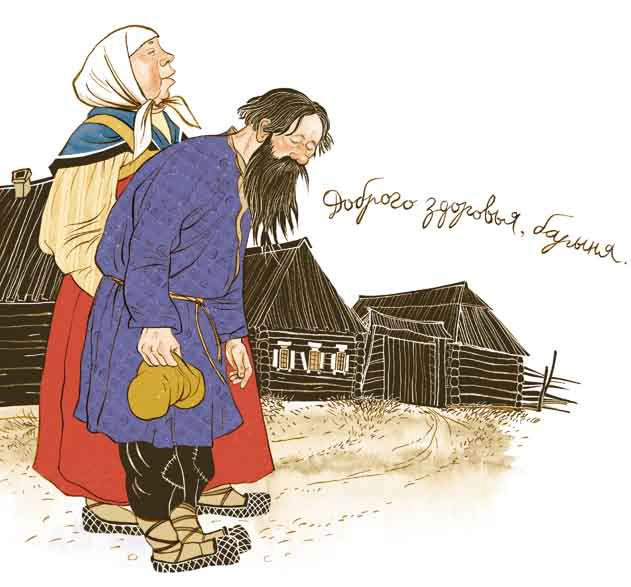 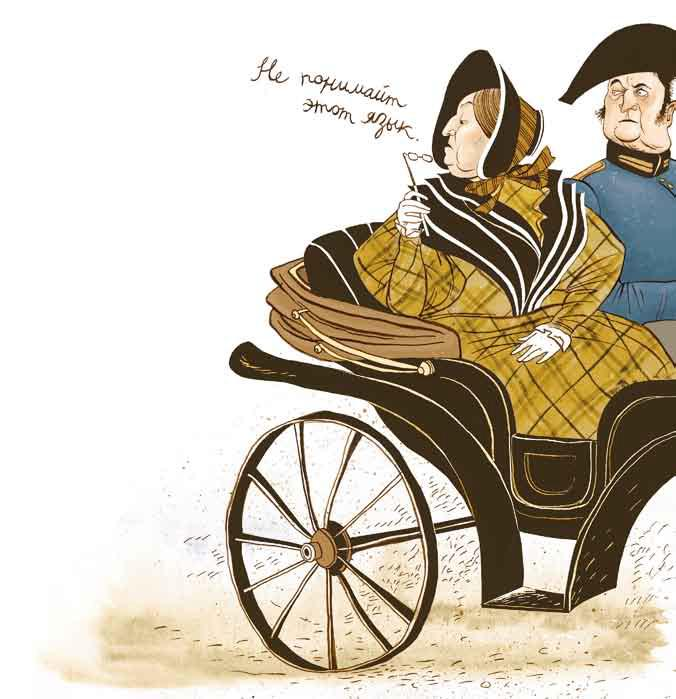 1) Иностранцы, приезжавшие в Россию, не понимали русских крестьян.2) Богатые люди разговаривали с бедными крестьянами высокомерно и  невежливо.3) Богатые люди в России говорили на иностранных языках и не понимали народ.4) Богатые люди в России не пользовались словарём Владимира Даля.16. Московский  государственный  университет  им. М. В. Ломоносова ежегодно награждает лучшие школьные газеты премией имени Владимира Даля и вручает им его словарь.Ученики по-разному поняли, почему премия для юных журналистов  носит имя В. Даля. Обведи номер ответа, который ты считаешь верным.1) потому что сам В. И. Даль учился в этом университете на  медицинском факультете2) потому что юные журналисты делают школьные газеты про В. И. Даля3) потому что В. И. Даль знал, как правильно пишутся все слова4) потому что В. И. Даль был знатоком русского языка и открывал его богатства другим17. Прочитай информацию о слове ОЗЕРО из современного толкового словаря и словаря В.И. Даля.Что можно узнать о русском языке из толкового словаря Даля, а из современного словаря узнать нельзя?№ заданияКраткое описание заданияКраткое описание заданияПроверяемый результат (можно цифрой из п.2)Проверяемый результат (можно цифрой из п.2)Проверяемый элемент содержания (можно цифрой из п.3)Уровень: базовый (Б), повышенный (П)1 Пронумеруй периоды в жизни Владимира Даля по порядку. Номер 1уже поставлен. Пронумеруй периоды в жизни Владимира Даля по порядку. Номер 1уже поставлен.Задание наустановлениепоследовательности событий. Задание наустановлениепоследовательности событий.  Определять последовательность событий в текстеБ 2За какие заслуги Владимир Иванович Даль получил награды? Обвединомер выбранного ответа.За какие заслуги Владимир Иванович Даль получил награды? Обвединомер выбранного ответа.Виды речевой и читательской деятельности: понимать смысл текста Виды речевой и читательской деятельности: понимать смысл текста Находить в тексте требуемую информацию, заданную в явном видеБ3Какие награды получил Владимир Даль? Выпиши из текста названиядвух любых его наград.Какие награды получил Владимир Даль? Выпиши из текста названиядвух любых его наград.Виды речевой и читательской деятельности: понимать смысл текста Виды речевой и читательской деятельности: понимать смысл текста Находить в тексте требуемую информацию, заданную в явном видеБ и П4Обведи номер верного утверждения, которое соответствует содержаниютекста.Обведи номер верного утверждения, которое соответствует содержаниютекста.Виды речевой и читательской деятельности: понимать смысл текста Виды речевой и читательской деятельности: понимать смысл текста Находить в тексте требуемую информацию, заданную в явном видеБ5В тексте тебе встретились слова, которые ты, возможно, раньше невстречал, но их значение из текста вполне понятно.Для каждого слова из первого столбца найди верное толкование его значенияиз второго столбца, обозначенное цифрой.В тексте тебе встретились слова, которые ты, возможно, раньше невстречал, но их значение из текста вполне понятно.Для каждого слова из первого столбца найди верное толкование его значенияиз второго столбца, обозначенное цифрой.Виды речевой и читательской деятельности: понимать смысл текста Виды речевой и читательской деятельности: понимать смысл текста Объяснять значение слов с опорой на контекстБ и П6Почему в трудное военное время солдаты занялись поисками верблюда сзаписками В. Даля?Почему в трудное военное время солдаты занялись поисками верблюда сзаписками В. Даля?Виды речевой и читательской деятельности: использовать простейшие формы интерпретации текстаВиды речевой и читательской деятельности: использовать простейшие формы интерпретации текстаОтвет на этот вопрос содержится в тексте в явном виде.Б7Как ты понимаешь выражение «драгоценная поклажа» в предложении«Пропавшее животное было возвращено Далю вместе с драгоценнойпоклажей»?Как ты понимаешь выражение «драгоценная поклажа» в предложении«Пропавшее животное было возвращено Далю вместе с драгоценнойпоклажей»?Виды речевой и читательской деятельности: понимать смысл текста, использовать простейшие приёмы анализа текста Виды речевой и читательской деятельности: понимать смысл текста, использовать простейшие приёмы анализа текста Объяснять значение слов с опорой на контекст (путём подбора контекстуального синонима)Б8Почему основной материал для своего словаря В. Даль собрал во времявойны? Обведи номер выбранного ответа.Почему основной материал для своего словаря В. Даль собрал во времявойны? Обведи номер выбранного ответа.Виды речевой и читательской деятельности: понимать смысл текстаВиды речевой и читательской деятельности: понимать смысл текстаНаходить в тексте требуемую информацию (для обоснования ответа)Б 9Как ты считаешь, почему в названии словаря В. И. Даля появилось слово«живого»? Обведи номер выбранного ответа.Как ты считаешь, почему в названии словаря В. И. Даля появилось слово«живого»? Обведи номер выбранного ответа.Виды речевой и читательской деятельности: : понимать смысл текстаВиды речевой и читательской деятельности: : понимать смысл текстаНаходить в тексте требуемую информацию, заданную в явном видеБ 10Зачем Владимир Даль составил свой словарь?Зачем Владимир Даль составил свой словарь?Виды речевой и читательской деятельности: высказывать и обосновывать собственное мнениеВиды речевой и читательской деятельности: высказывать и обосновывать собственное мнениеНа основе анализа содержания текста определять его основное содержание, не отражённое в тексте напрямуюБ и П11Что хотел сказать автор, написав текст «Владимир Даль»? Обведидва выбранных ответа.Что хотел сказать автор, написав текст «Владимир Даль»? Обведидва выбранных ответа.Виды речевой и читательской  деятельности: понимать смысл текстаВиды речевой и читательской  деятельности: понимать смысл текстаОпределять главную мысльБ12 Каким псевдонимом подписывал В. Даль свои сочинения? Каким псевдонимом подписывал В. Даль свои сочинения?Виды речевой и читательской  деятельности: понимать смысл текстаВиды речевой и читательской  деятельности: понимать смысл текстаНаходить в тексте требуемую информацию (для обоснования ответа)Б13Если ты захочешь побольше узнать о жизни Владимира Даля, какуюкнигу тебе следует взять в библиотеке? Обведи номер выбранного ответа.Если ты захочешь побольше узнать о жизни Владимира Даля, какуюкнигу тебе следует взять в библиотеке? Обведи номер выбранного ответа.Литературоведческая пропедевтика: различать художественные произведения разных жанров Литературоведческая пропедевтика: различать художественные произведения разных жанров Определять жанровую и тематическую принадлежность текстаБ14В таблице приводятся имена известных граждан России и годы их жизни.С кем из этих людейМог встретитьсяВ.Даль? Обведисоответствующую цифру в таблице.В таблице приводятся имена известных граждан России и годы их жизни.С кем из этих людейМог встретитьсяВ.Даль? Обведисоответствующую цифру в таблице.Виды речевой и читательской деятельности: высказывать и обосновывать собственное мнениеВиды речевой и читательской деятельности: высказывать и обосновывать собственное мнениеНаходить в тексте требуемую информацию, заданную в неявном видеБ 15 Ольга Громова сделала иллюстрации к книге Александра Ткаченко«Владимир Даль». Какую мысль из текста о Владимире Дале онапостаралась передать в своём рисунке? Обведи номер ответа, который тысчитаешь верным. Ольга Громова сделала иллюстрации к книге Александра Ткаченко«Владимир Даль». Какую мысль из текста о Владимире Дале онапостаралась передать в своём рисунке? Обведи номер ответа, который тысчитаешь верным.Виды речевой и читательской деятельности: ориентироваться в нравственном содержании прочитанногоВиды речевой и читательской деятельности: ориентироваться в нравственном содержании прочитанногоЗадание предполагаетСоотнесение информации на рисунке с фрагментом текста «большинство образованных русских людей в ту эпоху предпочиталиБ16Московский государственный университет им. М. В. Ломоносоваежегодно награждает лучшие школьные газеты премией имени ВладимираДаля и вручает им его словарь.Ученики по-разному поняли, почему премия для юных журналистовносит имя В. Даля. Обведи номер ответа, который ты считаешь верным.Московский государственный университет им. М. В. Ломоносоваежегодно награждает лучшие школьные газеты премией имени ВладимираДаля и вручает им его словарь.Ученики по-разному поняли, почему премия для юных журналистовносит имя В. Даля. Обведи номер ответа, который ты считаешь верным.Виды речевой и читательской деятельности: использовать простейшие приёмы анализа и различные формы интерпретации текстаВиды речевой и читательской деятельности: использовать простейшие приёмы анализа и различные формы интерпретации текстаНа основе анализа содержания текста определять его основное содержание, не отражённое в тексте напрямуюБ17 Прочитай информацию о слове ОЗЕРО из современного толковогословаря и словаря В. И. Даля. Что можно узнать о русском языке из толкового словаря Даля, а изсовременного словаря узнать нельзя? Прочитай информацию о слове ОЗЕРО из современного толковогословаря и словаря В. И. Даля. Что можно узнать о русском языке из толкового словаря Даля, а изсовременного словаря узнать нельзя?Виды речевой и читательской деятельности: использовать простейшие приёмы анализа и различные формы интерпретации текстаВиды речевой и читательской деятельности: использовать простейшие приёмы анализа и различные формы интерпретации текстаЗадание на использование прочитанной информации и собственного опыта работы со  словарями.Б и П№ задания№ заданияКоличество балловКоличество балловКомментарий Комментарий Комментарий 111б1б 1 балл — цифры 2—5 расставлены в следующем порядке 31452 1 балл — цифры 2—5 расставлены в следующем порядке 31452 1 балл — цифры 2—5 расставлены в следующем порядке 31452221б1б1 балл — отмечен ответ 31 балл — отмечен ответ 31 балл — отмечен ответ 3332б2б2 балл —приведено не менее двух верных названий наград, ни одного неверного. 1) орден святой Анны2) Георгиевская медаль3) боевой Владимирский крест с бриллиантами (допускается сокращенное название).1 балл – приведено только одно верное название награды, наряду с ним могут быть приведены неверные.2 балл —приведено не менее двух верных названий наград, ни одного неверного. 1) орден святой Анны2) Георгиевская медаль3) боевой Владимирский крест с бриллиантами (допускается сокращенное название).1 балл – приведено только одно верное название награды, наряду с ним могут быть приведены неверные.2 балл —приведено не менее двух верных названий наград, ни одного неверного. 1) орден святой Анны2) Георгиевская медаль3) боевой Владимирский крест с бриллиантами (допускается сокращенное название).1 балл – приведено только одно верное название награды, наряду с ним могут быть приведены неверные.441б1б1 балл — отмечен ответ 21 балл — отмечен ответ 21 балл — отмечен ответ 2552б2бОтвет: А – 1, Б – 3.2 балла – приведено два правильных ответа.1 балл – приведен только один правильный ответ.0 баллов – неверный ответ.Ответ: А – 1, Б – 3.2 балла – приведено два правильных ответа.1 балл – приведен только один правильный ответ.0 баллов – неверный ответ.Ответ: А – 1, Б – 3.2 балла – приведено два правильных ответа.1 балл – приведен только один правильный ответ.0 баллов – неверный ответ.661б1б1 балл – в ответе присутствует указание на то, что солдаты и офицерысочувствовали горю В.И. Даля и/или хотели ему помочь.0 баллов – ответ неверный или ответ отсутствует.1 балл – в ответе присутствует указание на то, что солдаты и офицерысочувствовали горю В.И. Даля и/или хотели ему помочь.0 баллов – ответ неверный или ответ отсутствует.1 балл – в ответе присутствует указание на то, что солдаты и офицерысочувствовали горю В.И. Даля и/или хотели ему помочь.0 баллов – ответ неверный или ответ отсутствует.771б1б1 балл – в ответе указывается на то, что драгоценная поклажа – это записки, будущий словарь В.И. Даля.0 баллов – ответ неверный или ответ отсутствует.1 балл – в ответе указывается на то, что драгоценная поклажа – это записки, будущий словарь В.И. Даля.0 баллов – ответ неверный или ответ отсутствует.1 балл – в ответе указывается на то, что драгоценная поклажа – это записки, будущий словарь В.И. Даля.0 баллов – ответ неверный или ответ отсутствует.881б1б1 балл – выбран правильный ответ 1.0 баллов – другие ответы.1 балл – выбран правильный ответ 1.0 баллов – другие ответы.1 балл – выбран правильный ответ 1.0 баллов – другие ответы.991б1б1 балл – выбран правильный ответ 2.0 баллов – другие ответы.1 балл – выбран правильный ответ 2.0 баллов – другие ответы.1 балл – выбран правильный ответ 2.0 баллов – другие ответы.10102б2б2 балла – в ответе указывается на общественное значение словаря Даля (на то ,что он знакомил русских людей с их родным языком, показывал его богатство, стремился сохранить).1 балл – в ответе указывается только на личный интерес В.И. Даля к изучению русского языка либо называются цели, характерные для составления словарей.0 баллов – неверный ответ или ответ отсутствует.2 балла – в ответе указывается на общественное значение словаря Даля (на то ,что он знакомил русских людей с их родным языком, показывал его богатство, стремился сохранить).1 балл – в ответе указывается только на личный интерес В.И. Даля к изучению русского языка либо называются цели, характерные для составления словарей.0 баллов – неверный ответ или ответ отсутствует.2 балла – в ответе указывается на общественное значение словаря Даля (на то ,что он знакомил русских людей с их родным языком, показывал его богатство, стремился сохранить).1 балл – в ответе указывается только на личный интерес В.И. Даля к изучению русского языка либо называются цели, характерные для составления словарей.0 баллов – неверный ответ или ответ отсутствует.11111б1бОтвет: 1 и 3Ответ: 1 и 3Ответ: 1 и 312121б1б Казак Луганский Казак Луганский Казак Луганский13131б1б1 балл – выбран правильный ответ 2.1 балл – выбран правильный ответ 2.1 балл – выбран правильный ответ 2.14142б2б1 балл – выбран правильный ответ 2.1 балл – выбран правильный ответ 2.1 балл – выбран правильный ответ 2.15151б 1б 1 балл – выбран правильный ответ 1.1 балл – выбран правильный ответ 1.1 балл – выбран правильный ответ 1.16161б1б1 балл – выбран правильный ответ 4.1 балл – выбран правильный ответ 4.1 балл – выбран правильный ответ 4.17172б2бнапример: «Из словаря Даля можно узнать, как называлось озеро в Перми, а из современного словаря это узнать нельзя». Такие ответыоценивались как частично верные – 1 баллом.- «Из словаря Даля можно узнать о том, как говорили раньше вразных городах, а из современного словаря этого узнать нельзя», «Можно узнать, как раньше люди называли предметы», «В словаре В.И. Даля понятно, как изменяются слова, а в Н.Ю. Шведовой почти непонятно». Такие ответы оценивались 2 баллами.например: «Из словаря Даля можно узнать, как называлось озеро в Перми, а из современного словаря это узнать нельзя». Такие ответыоценивались как частично верные – 1 баллом.- «Из словаря Даля можно узнать о том, как говорили раньше вразных городах, а из современного словаря этого узнать нельзя», «Можно узнать, как раньше люди называли предметы», «В словаре В.И. Даля понятно, как изменяются слова, а в Н.Ю. Шведовой почти непонятно». Такие ответы оценивались 2 баллами.например: «Из словаря Даля можно узнать, как называлось озеро в Перми, а из современного словаря это узнать нельзя». Такие ответыоценивались как частично верные – 1 баллом.- «Из словаря Даля можно узнать о том, как говорили раньше вразных городах, а из современного словаря этого узнать нельзя», «Можно узнать, как раньше люди называли предметы», «В словаре В.И. Даля понятно, как изменяются слова, а в Н.Ю. Шведовой почти непонятно». Такие ответы оценивались 2 баллами.СЛОВОТОЛКОВАНИЕ СЛОВАТОЛКОВАНИЕ СЛОВАА) ямщик  А) ямщик  1) возница, перевозивший на лошадях почту,седоков2) всадник, умело объезжающий ямы3) люди, живущие в одно и то же время4) люди, которые одеваются по модеБ)  современникиБ)  современники1) возница, перевозивший на лошадях почту,седоков2) всадник, умело объезжающий ямы3) люди, живущие в одно и то же время4) люди, которые одеваются по модеИзвестные граждане РоссииГоды жизни1. Пётр I2. М. И. Кутузов3. Кузьма Минин4. С. А. Есенин1672–17251745–18131570–16161895–1925Толковый словарь живоговеликорусского языка В.И.ДаляТолковый словарь русскогоязыка С. И. Ожегова иН. Ю. ШведовойОЗЕРО. Озеро (ср. род), в Новгороде озер (м. род) – водная котловина в окружных берегах.Озерцо, озерко, озеришко, озерок.Большое озеро – морцо; а ещё болееогромное  (Байкал,  Каспий)  –  море;временное, вешнее озеро – полой; озерище – высохшее озеро, место, где оно было.В Перми говорят озерина – озерко, озерцо.В Новгороде озерками называют заливы,которые летом пересыхают.В Пскове, Твери говорят озерница – озёрная  вода.ОЗЕРО, -а, мн. озера, озер,озерам,  ср.  Замкнутый  в берегах большой естественный  водоём.Горное озеро. Глаза как озерау  кого-н.  (большие  и глубокие). || уменьш. Озерко и озерцо. || прил. озерный. Озерный край (со многими озерами).	